Member Name: ____________________________                   Date: ____________2023-2024 Membership Application                                          Payment: $______________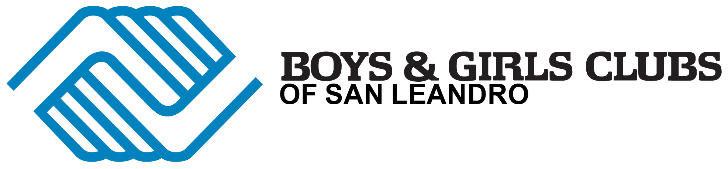 $50 Membership Fee                                                                  Cash Credit Check#______	                                                                                                                                              Staff Initials: __________	**ALL HOUSEHOLD INFORMATION IS STRICTLY FOR REPORTING PURPOSES AND IS KEPT CONFIDENTIAL**Member Type New Member Renewing MemberPRIMARY CONTACTPRIMARY CONTACTPRIMARY CONTACTPRIMARY CONTACTPRIMARY CONTACTPRIMARY CONTACTPRIMARY CONTACTPRIMARY CONTACTPRIMARY CONTACTPRIMARY CONTACTPRIMARY CONTACTPRIMARY CONTACTPRIMARY CONTACTPRIMARY CONTACTPRIMARY CONTACTPRIMARY CONTACTPRIMARY CONTACTPRIMARY CONTACTPRIMARY CONTACTPRIMARY CONTACTPRIMARY CONTACTPRIMARY CONTACTPRIMARY CONTACTPRIMARY CONTACTPRIMARY CONTACTPRIMARY CONTACTPRIMARY CONTACTPRIMARY CONTACTPRIMARY CONTACTPRIMARY CONTACTPRIMARY CONTACTPRIMARY CONTACTPRIMARY CONTACTPRIMARY CONTACTPRIMARY CONTACTPRIMARY CONTACTPRIMARY CONTACTPRIMARY CONTACTPRIMARY CONTACTPRIMARY CONTACTRole in HouseholdRole in HouseholdRole in HouseholdRole in HouseholdRole in HouseholdRole in HouseholdRole in HouseholdRole in HouseholdRole in Household Mother Father Mother Father Mother Father Mother Father Mother Father Mother Father Mother Father Mother Father Aunt/Uncle
 Sister Aunt/Uncle
 Sister Aunt/Uncle
 Sister Aunt/Uncle
 Sister Aunt/Uncle
 Sister Aunt/Uncle
 Sister Aunt/Uncle
 Sister Aunt/Uncle
 Sister Brother Cousin Brother Cousin Brother Cousin Brother Cousin Grandparent Foster Parent Grandparent Foster Parent Grandparent Foster Parent Grandparent Foster Parent Grandparent Foster Parent Grandparent Foster Parent Grandparent Foster Parent Grandparent Foster Parent Grandparent Foster Parent Grandparent Foster Parent Guardian Step-ParentNameNameNameNameNameNameNameNameNameNameNameNameNameNameEmail AddressEmail AddressEmail AddressEmail AddressEmail AddressEmail AddressEmail AddressEmail AddressEmail AddressEmail AddressEmail AddressEmail AddressEmail AddressEmail AddressMobile PhoneMobile PhoneMobile PhoneMobile PhoneMobile PhoneMobile PhoneMobile PhoneMobile PhoneMobile PhoneMobile PhoneMobile PhoneMobile PhoneMobile PhoneMobile PhoneAddressAddressAddressAddressAddressAddressAddressAddressAddressAddressAddressAddressAddressAddressCity, State, ZipCity, State, ZipCity, State, ZipCity, State, ZipCity, State, ZipCity, State, ZipCity, State, ZipCity, State, ZipCity, State, ZipCity, State, ZipCity, State, ZipCity, State, ZipCity, State, ZipCity, State, ZipEmployerEmployerEmployerEmployerEmployerEmployerEmployerEmployerEmployerEmployerEmployerEmployerEmployerEmployerEmployer PhoneEmployer PhoneEmployer PhoneEmployer PhoneEmployer PhoneEmployer PhoneEmployer PhoneEmployer PhoneEmployer PhoneEmployer PhoneEmployer PhoneEmployer PhoneEmployer PhoneEmployer PhoneMay we call you at work?May we call you at work?May we call you at work?May we call you at work?May we call you at work?May we call you at work?May we call you at work?May we call you at work?May we call you at work?May we call you at work?May we call you at work?May we call you at work?May we call you at work?May we call you at work?Military StatusMilitary StatusMilitary StatusMilitary StatusMilitary StatusMilitary StatusMilitary StatusMilitary StatusMilitary StatusMilitary StatusMilitary StatusMilitary StatusMilitary StatusMilitary StatusMilitary StatusMilitary StatusMilitary StatusMilitary StatusMilitary StatusMilitary StatusMilitary StatusMilitary StatusMilitary StatusMilitary StatusMilitary StatusMilitary StatusMilitary StatusMilitary StatusMilitary StatusMilitary StatusMilitary StatusMilitary StatusMilitary StatusMilitary StatusMilitary StatusMilitary StatusMilitary StatusMilitary StatusMilitary StatusMilitary StatusCurrent / Former Military Yes     No Yes     No Yes     No Yes     No Yes     No Yes     No Yes     No Yes     No Yes     No Yes     No Yes     No Yes     NoStatusStatusStatus Active Duty Reserve/Guard Veteran Active Duty Reserve/Guard Veteran Active Duty Reserve/Guard Veteran Active Duty Reserve/Guard Veteran Active Duty Reserve/Guard Veteran Active Duty Reserve/Guard Veteran Active Duty Reserve/Guard Veteran Active Duty Reserve/Guard Veteran Active Duty Reserve/Guard Veteran Active Duty Reserve/Guard Veteran Active Duty Reserve/Guard VeteranBranchBranchBranchBranchBranch Air Force
 Army
 Coast Guard Air Force
 Army
 Coast Guard Air Force
 Army
 Coast Guard Air Force
 Army
 Coast Guard Air Force
 Army
 Coast Guard Air Force
 Army
 Coast Guard Air Force
 Army
 Coast Guard Marine Corps National Guard  NavyMEMBER DETAILSMEMBER DETAILSMEMBER DETAILSMEMBER DETAILSMEMBER DETAILSMEMBER DETAILSMEMBER DETAILSMEMBER DETAILSMEMBER DETAILSMEMBER DETAILSMEMBER DETAILSMEMBER DETAILSMEMBER DETAILSMEMBER DETAILSMEMBER DETAILSMEMBER DETAILSMEMBER DETAILSMEMBER DETAILSMEMBER DETAILSMEMBER DETAILSMEMBER DETAILSMEMBER DETAILSMEMBER DETAILSMEMBER DETAILSMEMBER DETAILSMEMBER DETAILSMEMBER DETAILSMEMBER DETAILSMEMBER DETAILSMEMBER DETAILSMEMBER DETAILSMEMBER DETAILSMEMBER DETAILSMEMBER DETAILSMEMBER DETAILSMEMBER DETAILSMEMBER DETAILSMEMBER DETAILSMEMBER DETAILSMEMBER DETAILSMember InformationMember InformationMember InformationMember InformationMember InformationMember InformationMember InformationMember InformationMember InformationMember InformationMember InformationMember InformationMember InformationMember InformationMember InformationMember InformationMember InformationMember InformationMember InformationMember InformationMember InformationMember InformationMember InformationMember InformationMember InformationMember InformationMember InformationMember InformationMember InformationMember InformationMember InformationMember InformationMember InformationMember InformationMember InformationMember InformationMember InformationMember InformationMember InformationMember InformationTotal past years of membership with Boys & Girls Clubs Total past years of membership with Boys & Girls Clubs Total past years of membership with Boys & Girls Clubs Total past years of membership with Boys & Girls Clubs Total past years of membership with Boys & Girls Clubs Total past years of membership with Boys & Girls Clubs Total past years of membership with Boys & Girls Clubs Total past years of membership with Boys & Girls Clubs Total past years of membership with Boys & Girls Clubs Total past years of membership with Boys & Girls Clubs Total past years of membership with Boys & Girls Clubs Total past years of membership with Boys & Girls Clubs Total past years of membership with Boys & Girls Clubs Total past years of membership with Boys & Girls Clubs Total past years of membership with Boys & Girls Clubs Total past years of membership with Boys & Girls Clubs Total past years of membership with Boys & Girls Clubs Total past years of membership with Boys & Girls Clubs Total past years of membership with Boys & Girls Clubs Total past years of membership with Boys & Girls Clubs Total past years of membership with Boys & Girls Clubs Total past years of membership with Boys & Girls Clubs Total past years of membership with Boys & Girls Clubs Total past years of membership with Boys & Girls Clubs Total past years of membership with Boys & Girls Clubs Total past years of membership with Boys & Girls Clubs NameNameNameNameNameNameNameNameNameNameNameNameAddressAddressAddressAddressAddressAddressAddressAddressAddressAddressAddressAddressCity, State, ZipCity, State, ZipCity, State, ZipCity, State, ZipCity, State, ZipCity, State, ZipCity, State, ZipCity, State, ZipCity, State, ZipCity, State, ZipCity, State, ZipCity, State, ZipBirth dateBirth dateBirth dateBirth dateBirth dateBirth dateBirth dateBirth dateBirth dateBirth dateBirth dateBirth dateGenderGenderGenderGenderGender Male  Female  Male  Female  Male  Female  Male  Female  Male  Female  Male  Female  Male  Female  Male  Female  Male  Female  Male  Female  Male  Female  Male  Female  Male  Female Racial / Ethnic IdentityRacial / Ethnic IdentityRacial / Ethnic IdentityRacial / Ethnic IdentityRacial / Ethnic Identity American Indian or 	Alaska Native
 Asian Black or African American American Indian or 	Alaska Native
 Asian Black or African American American Indian or 	Alaska Native
 Asian Black or African American American Indian or 	Alaska Native
 Asian Black or African American American Indian or 	Alaska Native
 Asian Black or African American American Indian or 	Alaska Native
 Asian Black or African American American Indian or 	Alaska Native
 Asian Black or African American American Indian or 	Alaska Native
 Asian Black or African American American Indian or 	Alaska Native
 Asian Black or African American American Indian or 	Alaska Native
 Asian Black or African American American Indian or 	Alaska Native
 Asian Black or African American American Indian or 	Alaska Native
 Asian Black or African American American Indian or 	Alaska Native
 Asian Black or African American American Indian or 	Alaska Native
 Asian Black or African American American Indian or 	Alaska Native
 Asian Black or African American American Indian or 	Alaska Native
 Asian Black or African American Hispanic or Latino
 Native Hawaiian or other Pacific Islander Hispanic or Latino
 Native Hawaiian or other Pacific Islander Hispanic or Latino
 Native Hawaiian or other Pacific Islander Hispanic or Latino
 Native Hawaiian or other Pacific Islander Hispanic or Latino
 Native Hawaiian or other Pacific Islander Hispanic or Latino
 Native Hawaiian or other Pacific Islander Hispanic or Latino
 Native Hawaiian or other Pacific Islander Hispanic or Latino
 Native Hawaiian or other Pacific Islander Hispanic or Latino
 Native Hawaiian or other Pacific Islander Hispanic or Latino
 Native Hawaiian or other Pacific Islander Hispanic or Latino
 Native Hawaiian or other Pacific Islander Hispanic or Latino
 Native Hawaiian or other Pacific Islander Hispanic or Latino
 Native Hawaiian or other Pacific Islander Hispanic or Latino
 Native Hawaiian or other Pacific Islander White  Other  White  Other  White  Other  White  Other  White  Other School InformationSchool InformationSchool InformationSchool InformationSchool InformationSchool InformationSchool InformationSchool InformationSchool InformationSchool InformationSchool InformationSchool InformationSchool InformationSchool InformationSchool InformationSchool InformationSchool InformationSchool InformationSchool InformationSchool InformationSchool InformationSchool InformationSchool InformationSchool InformationSchool InformationSchool InformationSchool InformationSchool InformationSchool InformationSchool InformationSchool InformationSchool InformationSchool InformationSchool InformationSchool InformationSchool InformationSchool InformationSchool InformationSchool InformationSchool InformationTeacher & GradeTeacher & GradeTeacher & GradeTeacher & GradeTeacher & GradeTeacher & GradeSchool NameSchool NameSchool NameSchool NameSchool NameSchool NameAllergiesAllergiesAllergiesAllergiesAllergiesAllergiesAllergiesAllergiesAllergiesAllergiesAllergiesAllergiesAllergiesAllergiesAllergiesAllergiesAllergiesAllergiesAllergiesAllergiesAllergiesAllergiesAllergiesAllergiesAllergiesAllergiesAllergiesAllergiesAllergiesAllergiesAllergiesAllergiesAllergiesAllergiesAllergiesAllergiesAllergiesAllergiesAllergiesAllergiesFood & Seasonal Allergies:Food & Seasonal Allergies:Food & Seasonal Allergies:Food & Seasonal Allergies:Food & Seasonal Allergies:Food & Seasonal Allergies:Food & Seasonal Allergies:Food & Seasonal Allergies:Food & Seasonal Allergies:Food & Seasonal Allergies:Medical InformationMedical InformationMedical InformationMedical InformationMedical InformationMedical InformationMedical InformationMedical InformationMedical InformationMedical InformationMedical InformationMedical InformationMedical InformationMedical InformationMedical InformationMedical InformationMedical InformationMedical InformationMedical InformationMedical InformationMedical InformationMedical InformationMedical InformationMedical InformationMedical InformationMedical InformationMedical InformationMedical InformationMedical InformationMedical InformationMedical InformationMedical InformationMedical InformationMedical InformationMedical InformationMedical InformationMedical InformationMedical InformationMedical InformationMedical InformationDiagnosed Medical ConditionsDiagnosed Medical ConditionsDiagnosed Medical ConditionsDiagnosed Medical ConditionsDiagnosed Medical ConditionsDiagnosed Medical ConditionsDiagnosed Medical ConditionsDiagnosed Medical ConditionsDiagnosed Medical ConditionsDiagnosed Medical ConditionsDiagnosed Medical Conditions Asthma Diabetes Hearing Impairment Visual impairment Asthma Diabetes Hearing Impairment Visual impairment Asthma Diabetes Hearing Impairment Visual impairment Asthma Diabetes Hearing Impairment Visual impairment Asthma Diabetes Hearing Impairment Visual impairment Asthma Diabetes Hearing Impairment Visual impairment Asthma Diabetes Hearing Impairment Visual impairment Asthma Diabetes Hearing Impairment Visual impairment Asthma Diabetes Hearing Impairment Visual impairment Asthma Diabetes Hearing Impairment Visual impairment Asthma Diabetes Hearing Impairment Visual impairment ADD/ADHD Autism Seizures Anxiety/Depression Oppositional Defiance Disorder ADD/ADHD Autism Seizures Anxiety/Depression Oppositional Defiance Disorder ADD/ADHD Autism Seizures Anxiety/Depression Oppositional Defiance Disorder ADD/ADHD Autism Seizures Anxiety/Depression Oppositional Defiance Disorder ADD/ADHD Autism Seizures Anxiety/Depression Oppositional Defiance Disorder ADD/ADHD Autism Seizures Anxiety/Depression Oppositional Defiance Disorder ADD/ADHD Autism Seizures Anxiety/Depression Oppositional Defiance Disorder ADD/ADHD Autism Seizures Anxiety/Depression Oppositional Defiance Disorder ADD/ADHD Autism Seizures Anxiety/Depression Oppositional Defiance Disorder ADD/ADHD Autism Seizures Anxiety/Depression Oppositional Defiance Disorder ADD/ADHD Autism Seizures Anxiety/Depression Oppositional Defiance Disorder ADD/ADHD Autism Seizures Anxiety/Depression Oppositional Defiance Disorder ADD/ADHD Autism Seizures Anxiety/Depression Oppositional Defiance Disorder ADD/ADHD Autism Seizures Anxiety/Depression Oppositional Defiance Disorder ADD/ADHD Autism Seizures Anxiety/Depression Oppositional Defiance Disorder ADD/ADHD Autism Seizures Anxiety/Depression Oppositional Defiance Disorder Other ___________________ Other ___________________Please list any other physical, mental or medical limitations.Please list any other physical, mental or medical limitations.Please list any other physical, mental or medical limitations.Please list any other physical, mental or medical limitations.Please list any other physical, mental or medical limitations.Please list any other physical, mental or medical limitations.Please list any other physical, mental or medical limitations.Please list any other physical, mental or medical limitations.Please list any other physical, mental or medical limitations.Please list any other physical, mental or medical limitations.Please list any other physical, mental or medical limitations.Please list any other physical, mental or medical limitations.Please list any other physical, mental or medical limitations.Please list any other physical, mental or medical limitations.Please list any other physical, mental or medical limitations.Please list any other physical, mental or medical limitations.Please list any other physical, mental or medical limitations.Please list any other physical, mental or medical limitations.Please list any other physical, mental or medical limitations.Please list any other physical, mental or medical limitations.Please list any other physical, mental or medical limitations.Please list any other physical, mental or medical limitations.Please list any other physical, mental or medical limitations.Please list any other physical, mental or medical limitations.Please list any other physical, mental or medical limitations.Please list any other physical, mental or medical limitations.Please list any other physical, mental or medical limitations.Please list any other physical, mental or medical limitations.Please list any other physical, mental or medical limitations.Please list any other physical, mental or medical limitations.Please list any other physical, mental or medical limitations.Please list any other physical, mental or medical limitations.Please list any other physical, mental or medical limitations.Please list any other physical, mental or medical limitations.Please list any other physical, mental or medical limitations.Please list any other physical, mental or medical limitations.Please list any other physical, mental or medical limitations.Please list any other physical, mental or medical limitations.Please list any other physical, mental or medical limitations.Please list any other physical, mental or medical limitations.Does the member receive additional support in the school/community? Does the member receive additional support in the school/community? Does the member receive additional support in the school/community? Does the member receive additional support in the school/community? Does the member receive additional support in the school/community? Does the member receive additional support in the school/community? Does the member receive additional support in the school/community? Does the member receive additional support in the school/community? Does the member receive additional support in the school/community? Does the member receive additional support in the school/community? Does the member receive additional support in the school/community? Does the member receive additional support in the school/community? Does the member receive additional support in the school/community? Does the member receive additional support in the school/community? Does the member receive additional support in the school/community? Does the member receive additional support in the school/community? Does the member receive additional support in the school/community? Does the member receive additional support in the school/community? Does the member receive additional support in the school/community?  Individualized Education Plan (IEP) Speech Coach Meets with school or private counselor Other ___________________________ Individualized Education Plan (IEP) Speech Coach Meets with school or private counselor Other ___________________________ Individualized Education Plan (IEP) Speech Coach Meets with school or private counselor Other ___________________________ Individualized Education Plan (IEP) Speech Coach Meets with school or private counselor Other ___________________________ Individualized Education Plan (IEP) Speech Coach Meets with school or private counselor Other ___________________________ Individualized Education Plan (IEP) Speech Coach Meets with school or private counselor Other ___________________________ Individualized Education Plan (IEP) Speech Coach Meets with school or private counselor Other ___________________________ Individualized Education Plan (IEP) Speech Coach Meets with school or private counselor Other ___________________________ Individualized Education Plan (IEP) Speech Coach Meets with school or private counselor Other ___________________________ Individualized Education Plan (IEP) Speech Coach Meets with school or private counselor Other ___________________________ Individualized Education Plan (IEP) Speech Coach Meets with school or private counselor Other ___________________________ Individualized Education Plan (IEP) Speech Coach Meets with school or private counselor Other ___________________________ Individualized Education Plan (IEP) Speech Coach Meets with school or private counselor Other ___________________________ Individualized Education Plan (IEP) Speech Coach Meets with school or private counselor Other ___________________________ Individualized Education Plan (IEP) Speech Coach Meets with school or private counselor Other ___________________________ Individualized Education Plan (IEP) Speech Coach Meets with school or private counselor Other ___________________________ Individualized Education Plan (IEP) Speech Coach Meets with school or private counselor Other ___________________________ Individualized Education Plan (IEP) Speech Coach Meets with school or private counselor Other ___________________________ Individualized Education Plan (IEP) Speech Coach Meets with school or private counselor Other ___________________________ Individualized Education Plan (IEP) Speech Coach Meets with school or private counselor Other ___________________________ Individualized Education Plan (IEP) Speech Coach Meets with school or private counselor Other ___________________________InsuranceInsuranceInsuranceInsuranceInsuranceInsuranceInsuranceInsuranceInsuranceInsuranceInsuranceInsuranceInsuranceInsuranceInsuranceInsuranceInsuranceInsuranceInsuranceInsuranceInsuranceInsuranceInsuranceInsuranceInsuranceInsuranceInsuranceInsuranceInsuranceInsuranceInsuranceInsuranceInsuranceInsuranceInsuranceInsuranceInsuranceInsuranceInsuranceInsuranceInsurance CarrierInsurance CarrierInsurance CarrierInsurance CarrierInsurance CarrierInsurance CarrierInsurance CarrierInsurance CarrierGroup NumberGroup NumberGroup NumberGroup NumberGroup NumberGroup NumberGroup NumberGroup NumberMember/Policy NumberMember/Policy NumberMember/Policy NumberMember/Policy NumberMember/Policy NumberMember/Policy NumberMember/Policy NumberMember/Policy NumberMember/Policy NumberMember/Policy NumberMember/Policy NumberMember/Policy NumberMember/Policy NumberMember/Policy NumberAUTHORIZED CONTACTSAUTHORIZED CONTACTSAUTHORIZED CONTACTSAUTHORIZED CONTACTSAUTHORIZED CONTACTSAUTHORIZED CONTACTSAUTHORIZED CONTACTSAUTHORIZED CONTACTSAUTHORIZED CONTACTSAUTHORIZED CONTACTSAUTHORIZED CONTACTSAUTHORIZED CONTACTSAUTHORIZED CONTACTSAUTHORIZED CONTACTSAUTHORIZED CONTACTSAUTHORIZED CONTACTSAUTHORIZED CONTACTSAUTHORIZED CONTACTSAUTHORIZED CONTACTSAUTHORIZED CONTACTSAUTHORIZED CONTACTSAUTHORIZED CONTACTSAUTHORIZED CONTACTSAUTHORIZED CONTACTSAUTHORIZED CONTACTSAUTHORIZED CONTACTSAUTHORIZED CONTACTSAUTHORIZED CONTACTSAUTHORIZED CONTACTSAUTHORIZED CONTACTSAUTHORIZED CONTACTSAUTHORIZED CONTACTSAUTHORIZED CONTACTSAUTHORIZED CONTACTSAUTHORIZED CONTACTSAUTHORIZED CONTACTSAUTHORIZED CONTACTSAUTHORIZED CONTACTSAUTHORIZED CONTACTSAUTHORIZED CONTACTSAuthorized Contact 1 Authorized Contact 1 Authorized Contact 1 Authorized Contact 1 Authorized Contact 1 Authorized Contact 1 Authorized Contact 1 Authorized Contact 1 Authorized Contact 1 Authorized Contact 1 Authorized Contact 1 Authorized Contact 1 Authorized Contact 1 Authorized Contact 1 Authorized Contact 1 Authorized Contact 1 Authorized Contact 1 Authorized Contact 1 Authorized Contact 1 Authorized Contact 1 Authorized Contact 1 Authorized Contact 1 Authorized Contact 1 Authorized Contact 1 Authorized Contact 2 Authorized Contact 2 Authorized Contact 2 Authorized Contact 2 Authorized Contact 2 Authorized Contact 2 Authorized Contact 2 Authorized Contact 2 Authorized Contact 2 Authorized Contact 2 Authorized Contact 2 Authorized Contact 2 Authorized Contact 2 Authorized Contact 2 Authorized Contact 2 Authorized Contact 2 Full NameFull NameFull NameFull NameFull NameFull NameFull NameFull NameFull NameFull NameFull NameFull NamePhonePhonePhonePhonePhonePhonePhonePhonePhonePhonePhonePhoneMobile PhoneMobile PhoneMobile PhoneMobile PhoneMobile PhoneMobile PhoneMobile PhoneMobile PhoneMobile PhoneMobile PhoneMobile PhoneMobile PhoneWork PhoneWork PhoneWork PhoneWork PhoneWork PhoneWork PhoneWork PhoneWork PhoneWork PhoneWork PhoneWork PhoneWork PhoneEmergency ContactEmergency ContactEmergency ContactEmergency ContactEmergency ContactEmergency ContactEmergency Contact Yes     No Yes     No Yes     No Yes     No Yes     No Yes     No Yes     No Yes     No Yes     No Yes     No Yes     No Yes     No Yes     No Yes     No Yes     No Yes     No Yes     NoEmergency ContactEmergency ContactEmergency ContactEmergency ContactEmergency ContactEmergency ContactEmergency ContactEmergency ContactEmergency ContactEmergency ContactEmergency ContactEmergency Contact Yes     No Yes     No Yes     No Yes     No Relationship Relationship Relationship Relationship Relationship Relationship Relationship Relationship RelationshipNON-AUTHORIZED CONTACTSNON-AUTHORIZED CONTACTSNON-AUTHORIZED CONTACTSNON-AUTHORIZED CONTACTSNON-AUTHORIZED CONTACTSNON-AUTHORIZED CONTACTSNON-AUTHORIZED CONTACTSNON-AUTHORIZED CONTACTSNON-AUTHORIZED CONTACTSNON-AUTHORIZED CONTACTSNON-AUTHORIZED CONTACTSNON-AUTHORIZED CONTACTSNON-AUTHORIZED CONTACTSNON-AUTHORIZED CONTACTSNON-AUTHORIZED CONTACTSNON-AUTHORIZED CONTACTSNON-AUTHORIZED CONTACTSNON-AUTHORIZED CONTACTSNON-AUTHORIZED CONTACTSNON-AUTHORIZED CONTACTSNON-AUTHORIZED CONTACTSNON-AUTHORIZED CONTACTSNON-AUTHORIZED CONTACTSNON-AUTHORIZED CONTACTSNON-AUTHORIZED CONTACTSNON-AUTHORIZED CONTACTSNON-AUTHORIZED CONTACTSNON-AUTHORIZED CONTACTSNON-AUTHORIZED CONTACTSNON-AUTHORIZED CONTACTSNON-AUTHORIZED CONTACTSNON-AUTHORIZED CONTACTSNON-AUTHORIZED CONTACTSNON-AUTHORIZED CONTACTSNON-AUTHORIZED CONTACTSNON-AUTHORIZED CONTACTSNON-AUTHORIZED CONTACTSNON-AUTHORIZED CONTACTSNON-AUTHORIZED CONTACTSNON-AUTHORIZED CONTACTSPlease list any individuals that are restricted from picking up the member.Please list any individuals that are restricted from picking up the member.Please list any individuals that are restricted from picking up the member.Please list any individuals that are restricted from picking up the member.Please list any individuals that are restricted from picking up the member.Please list any individuals that are restricted from picking up the member.Please list any individuals that are restricted from picking up the member.Please list any individuals that are restricted from picking up the member.Please list any individuals that are restricted from picking up the member.Please list any individuals that are restricted from picking up the member.Please list any individuals that are restricted from picking up the member.Please list any individuals that are restricted from picking up the member.Please list any individuals that are restricted from picking up the member.Please list any individuals that are restricted from picking up the member.Please list any individuals that are restricted from picking up the member.Please list any individuals that are restricted from picking up the member.Please list any individuals that are restricted from picking up the member.Please list any individuals that are restricted from picking up the member.Please list any individuals that are restricted from picking up the member.Please list any individuals that are restricted from picking up the member.Please list any individuals that are restricted from picking up the member.Please list any individuals that are restricted from picking up the member.Please list any individuals that are restricted from picking up the member.Please list any individuals that are restricted from picking up the member.Please list any individuals that are restricted from picking up the member.Please list any individuals that are restricted from picking up the member.Please list any individuals that are restricted from picking up the member.Please list any individuals that are restricted from picking up the member.Please list any individuals that are restricted from picking up the member.Please list any individuals that are restricted from picking up the member.Please list any individuals that are restricted from picking up the member.Please list any individuals that are restricted from picking up the member.Please list any individuals that are restricted from picking up the member.Please list any individuals that are restricted from picking up the member.Please list any individuals that are restricted from picking up the member.Please list any individuals that are restricted from picking up the member.Please list any individuals that are restricted from picking up the member.Please list any individuals that are restricted from picking up the member.Please list any individuals that are restricted from picking up the member.Please list any individuals that are restricted from picking up the member.Non-Authorized Contact 1 Non-Authorized Contact 1 Non-Authorized Contact 1 Non-Authorized Contact 1 Non-Authorized Contact 1 Non-Authorized Contact 1 Non-Authorized Contact 1 Non-Authorized Contact 1 Non-Authorized Contact 1 Non-Authorized Contact 1 Non-Authorized Contact 1 Non-Authorized Contact 1 Non-Authorized Contact 1 Non-Authorized Contact 1 Non-Authorized Contact 1 Non-Authorized Contact 1 Non-Authorized Contact 1 Non-Authorized Contact 1 Non-Authorized Contact 1 Non-Authorized Contact 1 Non-Authorized Contact 1 Non-Authorized Contact 1 Non-Authorized Contact 1 Non-Authorized Contact 1 Non-Authorized Contact 2 Non-Authorized Contact 2 Non-Authorized Contact 2 Non-Authorized Contact 2 Non-Authorized Contact 2 Non-Authorized Contact 2 Non-Authorized Contact 2 Non-Authorized Contact 2 Non-Authorized Contact 2 Non-Authorized Contact 2 Non-Authorized Contact 2 Non-Authorized Contact 2 Non-Authorized Contact 2 Non-Authorized Contact 2 Non-Authorized Contact 2 Non-Authorized Contact 2 Full NameFull NameFull NameFull NameFull NameFull NameFull NameFull NameFull NameFull NameFull NameFull NamePhonePhonePhonePhonePhonePhonePhoneRelationship:Relationship:Relationship:Relationship:Relationship:Relationship:Relationship:Relationship:Relationship:Relationship:Relationship:Relationship:Relationship:Household SupportHousehold SupportHousehold SupportHousehold SupportHousehold SupportHousehold SupportHousehold SupportHousehold SupportHousehold SupportHousehold SupportHousehold SupportHousehold SupportHousehold SupportHousehold SupportHousehold SupportHousehold SupportHousehold SupportHousehold SupportHousehold SupportHousehold SupportHousehold SupportHousehold SupportHousehold SupportHousehold SupportHousehold SupportHousehold SupportHousehold SupportHousehold SupportHousehold SupportHousehold SupportHousehold SupportHousehold SupportHousehold SupportHousehold SupportHousehold SupportHousehold SupportHousehold SupportHousehold SupportHousehold SupportHousehold SupportChild’s Family Setting: Mother Only    Father Only     Foster Care     1 Parent/1 step     2 Parent Family    Grandparents     Other______________________________________________________________________________Number of adults in household________________________Number of children in household_______________________Child’s Family Setting: Mother Only    Father Only     Foster Care     1 Parent/1 step     2 Parent Family    Grandparents     Other______________________________________________________________________________Number of adults in household________________________Number of children in household_______________________Child’s Family Setting: Mother Only    Father Only     Foster Care     1 Parent/1 step     2 Parent Family    Grandparents     Other______________________________________________________________________________Number of adults in household________________________Number of children in household_______________________Child’s Family Setting: Mother Only    Father Only     Foster Care     1 Parent/1 step     2 Parent Family    Grandparents     Other______________________________________________________________________________Number of adults in household________________________Number of children in household_______________________Child’s Family Setting: Mother Only    Father Only     Foster Care     1 Parent/1 step     2 Parent Family    Grandparents     Other______________________________________________________________________________Number of adults in household________________________Number of children in household_______________________Child’s Family Setting: Mother Only    Father Only     Foster Care     1 Parent/1 step     2 Parent Family    Grandparents     Other______________________________________________________________________________Number of adults in household________________________Number of children in household_______________________Child’s Family Setting: Mother Only    Father Only     Foster Care     1 Parent/1 step     2 Parent Family    Grandparents     Other______________________________________________________________________________Number of adults in household________________________Number of children in household_______________________Child’s Family Setting: Mother Only    Father Only     Foster Care     1 Parent/1 step     2 Parent Family    Grandparents     Other______________________________________________________________________________Number of adults in household________________________Number of children in household_______________________Child’s Family Setting: Mother Only    Father Only     Foster Care     1 Parent/1 step     2 Parent Family    Grandparents     Other______________________________________________________________________________Number of adults in household________________________Number of children in household_______________________Child’s Family Setting: Mother Only    Father Only     Foster Care     1 Parent/1 step     2 Parent Family    Grandparents     Other______________________________________________________________________________Number of adults in household________________________Number of children in household_______________________Household Income            ☐ $0 – 40,000                 ☐ $0 – 40,000                 ☐ $0 – 40,000           ☐ $40,001 – 60,000       ☐ $40,001 – 60,000       ☐ $40,001 – 60,000      ☐ $60,001 +School LunchSchool Lunch Free  Reduced  Not Eligible Free  Reduced  Not Eligible Free  Reduced  Not Eligible Free  Reduced  Not Eligible Free  Reduced  Not Eligible Free  Reduced  Not Eligible Free  Reduced  Not Eligible Free  Reduced  Not Eligible Free  Reduced  Not Eligible Free  Reduced  Not EligibleWAIVERS & RELEASESWAIVERS & RELEASESWAIVERS & RELEASESWAIVERS & RELEASESData CollectionData CollectionData CollectionData Collection Yes     NoI give my permission to the BGC to collect information via online or written surveys, questionnaires, interviews and focus groups from the minor child listed on this application. Any and all information received will be kept strictly confidential. Data gathered through these means will be summarized in the aggregate and will exclude all references to any individual responses. The aggregated results of these analyses may be shared with Club staff, BGCA, funders, and other community stakeholders to evidence program effectiveness and/or Club impact on our members. This release may be revolved at any time by contacting the BGC in writing.I give my permission to the BGC to collect information via online or written surveys, questionnaires, interviews and focus groups from the minor child listed on this application. Any and all information received will be kept strictly confidential. Data gathered through these means will be summarized in the aggregate and will exclude all references to any individual responses. The aggregated results of these analyses may be shared with Club staff, BGCA, funders, and other community stakeholders to evidence program effectiveness and/or Club impact on our members. This release may be revolved at any time by contacting the BGC in writing.I give my permission to the BGC to collect information via online or written surveys, questionnaires, interviews and focus groups from the minor child listed on this application. Any and all information received will be kept strictly confidential. Data gathered through these means will be summarized in the aggregate and will exclude all references to any individual responses. The aggregated results of these analyses may be shared with Club staff, BGCA, funders, and other community stakeholders to evidence program effectiveness and/or Club impact on our members. This release may be revolved at any time by contacting the BGC in writing.MedicalMedicalMedicalMedical Yes     NoI give permission to the BGC to seek emergency medical treatment for my minor child if I cannot be reached. I will be responsible for any/all costs of medical attention and treatment.I give permission to the BGC to seek emergency medical treatment for my minor child if I cannot be reached. I will be responsible for any/all costs of medical attention and treatment.I give permission to the BGC to seek emergency medical treatment for my minor child if I cannot be reached. I will be responsible for any/all costs of medical attention and treatment.TechnologyTechnologyTechnologyTechnology Yes     NoAs a member of the Boys & Girls Club, our child may have access to the internet. While the Boys & Girls Club has rules prohibiting such conduct and precautions are taken by the Club to prevent such access, it is possibly your child may access inappropriate sites. The Boys & Girls Club will not be responsible for such unauthorized access.As a member of the Boys & Girls Club, our child may have access to the internet. While the Boys & Girls Club has rules prohibiting such conduct and precautions are taken by the Club to prevent such access, it is possibly your child may access inappropriate sites. The Boys & Girls Club will not be responsible for such unauthorized access.As a member of the Boys & Girls Club, our child may have access to the internet. While the Boys & Girls Club has rules prohibiting such conduct and precautions are taken by the Club to prevent such access, it is possibly your child may access inappropriate sites. The Boys & Girls Club will not be responsible for such unauthorized access.TransportationTransportationTransportationTransportation Yes     No Yes     No Yes     No Yes     No  Yes     NoParents and Club members may be responsible for their own transportation to and from the Club.My child will ride the Club assigned BUS during the school year.I agree to pick up my child on time and understand that failure to do so may result in additional fees being charged and/or local authorities being contacted.My child is ALLOWED to leave the building on their own.My child may attend “WALKING CLUB” with a CLUB STAFF.Parents and Club members may be responsible for their own transportation to and from the Club.My child will ride the Club assigned BUS during the school year.I agree to pick up my child on time and understand that failure to do so may result in additional fees being charged and/or local authorities being contacted.My child is ALLOWED to leave the building on their own.My child may attend “WALKING CLUB” with a CLUB STAFF.Parents and Club members may be responsible for their own transportation to and from the Club.My child will ride the Club assigned BUS during the school year.I agree to pick up my child on time and understand that failure to do so may result in additional fees being charged and/or local authorities being contacted.My child is ALLOWED to leave the building on their own.My child may attend “WALKING CLUB” with a CLUB STAFF.Data SharingData SharingData SharingData Sharing Yes     No Yes     NoI give my permission to the BGC to share information about the minor child listed on this application with BGCA for research purposes and/or to evaluate the program’s effectiveness. Information that will be disclosed to BGCA may include the information provided on this membership application form, information provided by the minor child’s school or school district, and other information collected by BGC, including data collected via surveys or questionnaires. All information provided to BGCA will be kept confidential. This release may be revoked at any time by contacting the BGC in writing.The Boys & Girls Club of St. Marys intends to administer the Boys & Girls Clubs of America National Outcomes Survey to ALL club members between the ages of 9 and 18years old in the spring months. The purpose of this survey is to obtain information regarding perceptions of the Club Experience, Behaviors, Skill, and Attitudes. **Please inform a Club Director in writing if you DO NOT want the survey administered to your child.I give my permission to the BGC to share information about the minor child listed on this application with BGCA for research purposes and/or to evaluate the program’s effectiveness. Information that will be disclosed to BGCA may include the information provided on this membership application form, information provided by the minor child’s school or school district, and other information collected by BGC, including data collected via surveys or questionnaires. All information provided to BGCA will be kept confidential. This release may be revoked at any time by contacting the BGC in writing.The Boys & Girls Club of St. Marys intends to administer the Boys & Girls Clubs of America National Outcomes Survey to ALL club members between the ages of 9 and 18years old in the spring months. The purpose of this survey is to obtain information regarding perceptions of the Club Experience, Behaviors, Skill, and Attitudes. **Please inform a Club Director in writing if you DO NOT want the survey administered to your child.I give my permission to the BGC to share information about the minor child listed on this application with BGCA for research purposes and/or to evaluate the program’s effectiveness. Information that will be disclosed to BGCA may include the information provided on this membership application form, information provided by the minor child’s school or school district, and other information collected by BGC, including data collected via surveys or questionnaires. All information provided to BGCA will be kept confidential. This release may be revoked at any time by contacting the BGC in writing.The Boys & Girls Club of St. Marys intends to administer the Boys & Girls Clubs of America National Outcomes Survey to ALL club members between the ages of 9 and 18years old in the spring months. The purpose of this survey is to obtain information regarding perceptions of the Club Experience, Behaviors, Skill, and Attitudes. **Please inform a Club Director in writing if you DO NOT want the survey administered to your child.Press / MediaPress / MediaPress / MediaPress / Media Yes     NoI give my permission for my child’s picture, video image, or any other graphic depiction or likeness, to be used by BGC, Boys & Girls Clubs of America and its activities.I give my permission for my child’s picture, video image, or any other graphic depiction or likeness, to be used by BGC, Boys & Girls Clubs of America and its activities.I give my permission for my child’s picture, video image, or any other graphic depiction or likeness, to be used by BGC, Boys & Girls Clubs of America and its activities.MiscellaneousMiscellaneousMiscellaneousMiscellaneous Yes     No Yes     NoI understand that the Boys & Girls Club is not responsible for lost or stolen items. My child has permission to participate in any and all activities, programs, and field trips sponsored by the Boys & Girls Club of St. Marys. I understand that all safety precautions will be taken and I will NOT hold Boys & Girls Club of St. Marys Staff or Volunteers legally liable for accidents in connection with any activities.I understand that the Boys & Girls Club is not responsible for lost or stolen items. My child has permission to participate in any and all activities, programs, and field trips sponsored by the Boys & Girls Club of St. Marys. I understand that all safety precautions will be taken and I will NOT hold Boys & Girls Club of St. Marys Staff or Volunteers legally liable for accidents in connection with any activities.I understand that the Boys & Girls Club is not responsible for lost or stolen items. My child has permission to participate in any and all activities, programs, and field trips sponsored by the Boys & Girls Club of St. Marys. I understand that all safety precautions will be taken and I will NOT hold Boys & Girls Club of St. Marys Staff or Volunteers legally liable for accidents in connection with any activities.APPLICATION APPROVALAPPLICATION APPROVALAPPLICATION APPROVALAPPLICATION APPROVALI understand that the club is NOT, NOR CLAIMS TO BE, a licensed daycare. AS A DROP-IN FACILITY, THE BOYS & GIRLS CLUB OF ST. MARYS IS NOT RESPONSIBLE FOR CLUB MEMBERS, WHEREABOUTS.I, the parent/guardian of the minor child listed on this application, on behalf of the minor child listed herein and for ourselves, our heirs, executors and administrators, hereby release, waive, acquit and forever discharge the Boys & Girls Clubs of St. Marys and Boys & Girls Clubs of America (BGCA), their representatives, successors, insurers, assigns or any other person or entity associated with any of the above organizations such as staff, directors or volunteers, from all liability, claims, demands, or causes of action for any and all loss, damage, injury or death and any claim of damages resulting from use of facilities owned or controlled by the above organizations, or participation in activities of said organizations either at or away from the Club. I understand that the club is NOT, NOR CLAIMS TO BE, a licensed daycare. AS A DROP-IN FACILITY, THE BOYS & GIRLS CLUB OF ST. MARYS IS NOT RESPONSIBLE FOR CLUB MEMBERS, WHEREABOUTS.I, the parent/guardian of the minor child listed on this application, on behalf of the minor child listed herein and for ourselves, our heirs, executors and administrators, hereby release, waive, acquit and forever discharge the Boys & Girls Clubs of St. Marys and Boys & Girls Clubs of America (BGCA), their representatives, successors, insurers, assigns or any other person or entity associated with any of the above organizations such as staff, directors or volunteers, from all liability, claims, demands, or causes of action for any and all loss, damage, injury or death and any claim of damages resulting from use of facilities owned or controlled by the above organizations, or participation in activities of said organizations either at or away from the Club. I understand that the club is NOT, NOR CLAIMS TO BE, a licensed daycare. AS A DROP-IN FACILITY, THE BOYS & GIRLS CLUB OF ST. MARYS IS NOT RESPONSIBLE FOR CLUB MEMBERS, WHEREABOUTS.I, the parent/guardian of the minor child listed on this application, on behalf of the minor child listed herein and for ourselves, our heirs, executors and administrators, hereby release, waive, acquit and forever discharge the Boys & Girls Clubs of St. Marys and Boys & Girls Clubs of America (BGCA), their representatives, successors, insurers, assigns or any other person or entity associated with any of the above organizations such as staff, directors or volunteers, from all liability, claims, demands, or causes of action for any and all loss, damage, injury or death and any claim of damages resulting from use of facilities owned or controlled by the above organizations, or participation in activities of said organizations either at or away from the Club. I understand that the club is NOT, NOR CLAIMS TO BE, a licensed daycare. AS A DROP-IN FACILITY, THE BOYS & GIRLS CLUB OF ST. MARYS IS NOT RESPONSIBLE FOR CLUB MEMBERS, WHEREABOUTS.I, the parent/guardian of the minor child listed on this application, on behalf of the minor child listed herein and for ourselves, our heirs, executors and administrators, hereby release, waive, acquit and forever discharge the Boys & Girls Clubs of St. Marys and Boys & Girls Clubs of America (BGCA), their representatives, successors, insurers, assigns or any other person or entity associated with any of the above organizations such as staff, directors or volunteers, from all liability, claims, demands, or causes of action for any and all loss, damage, injury or death and any claim of damages resulting from use of facilities owned or controlled by the above organizations, or participation in activities of said organizations either at or away from the Club. Your signature below confirms that all information above is true and accurate.Your signature below confirms that all information above is true and accurate.Your signature below confirms that all information above is true and accurate.Your signature below confirms that all information above is true and accurate.Parent/Guardian SignatureParent/Guardian SignatureDate